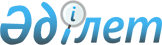 Қазақстан Республикасы Үкіметінің 1999 жылғы 21 маусымдағы N 813 қаулысына өзгерістер енгізу туралы
					
			Күшін жойған
			
			
		
					Қазақстан Республикасы Үкіметінің Қаулысы 2000 жылғы 7 қаңтар N 28. Күші жойылды - Қазақстан Республикасы Үкіметінің 2017 жылғы 15 қыркүйектегі № 560 қаулысымен
      Ескерту. Күші жойылды - ҚР Үкіметінің 15.09.2017 № 560 қаулысымен.
      Қазақстан Республикасының Үкіметі қаулы етеді: 
      1. "Республикалық бюджеттен берілген несиелерді, сондай-ақ Қазақстан Республикасының мемлекеттік кепілдігі бар мемлекеттік емес сыртқы заемдардың шеңберінде республикалық бюджеттен алынған қаражатты қайтару және қайта құрылымдау жөніндегі ведомстволық комиссия құру туралы" Қазақстан Республикасы Үкіметінің 1999 жылғы 21 маусымдағы N 813 P990813_ қаулысына мынадай өзгерістер енгізілсін: 
      көрсетілген қаулымен бекітілген Республикалық бюджеттен брілген несиелерді, сондай-ақ Қазақстан Республикасының мемлекеттік кепілдігі бар мемлекеттік емес сыртқы заемдардың шеңберінде республикалық бюджеттен алынған қаражатты қайтару және қайта құрылымдау жөніндегі ведомстволық комиссияның құрамына мыналар енгізілсін: 
      "Өтембаев Ержан Әбілхайырұлы - Қазақстан Республикасы Премьер-Министрінің орынбасары, төраға болып 
      Сәйденов Әнуар Ғалимоллаұлы - Қазақстан Республикасының Қаржы вице-министрі 
      Мусина Лилия Сәкенқызы - Қазақстан Республикасының Ауыл шаруашылығы вице-министрі 
      Биғалиев Ермекқали Аққалиұлы - Қазақстан Республикасы Парламентінің Сенаты Экономика, қаржы және бюджет жөніндегі комитетінің хатшысы (келісім бойынша)"; 
      "Аханов Серік Ахметжанұлы - Қазақстан Республикасының Қаржы вице-министрі, төрағаның орынбасары 
      Айтжанов Дулат Нүлиұлы - Қазақстан Республикасының Ауыл шаруашылығы 
      вице-министрі" деген жолдар мынадай редакцияда жазылсын:
      "Аханов Серік Ахметжанұлы - Қазақстан Республикасының Экономика 
      бірінші вице-министрі
      Айтжанов Дулат Нүлиұлы - "Ауыл шаруашылығын қаржылық қолдау қоры" 
      жабық акционерлік қоғамы басқармасының төрағасы";
      Ораз Әлиұлы Жандосов, Александр Владимирович Гусинский, Қадырбек 
      Нағымұлы Есқалиев көрсетілген құрамнан шығарылсын.
      2. Осы қаулы қол қойылған күнінен бастап күшіне енеді.
      Қазақстан Республикасының
      Премьер-Министрі
      Оқығандар:
        Қобдалиева Н.М.
        Орынбекова Д.К.     
					© 2012. Қазақстан Республикасы Әділет министрлігінің «Қазақстан Республикасының Заңнама және құқықтық ақпарат институты» ШЖҚ РМК
				